ГЛАВА ГОРОДА ЭЛИСТЫПОСТАНОВЛЕНИЕ23 марта 2016 года                 № 16                                 г.  ЭлистаО награждении нагрудным знаком«За заслуги перед городом Элистой»За большой вклад в социально-экономическое развитие города Элисты и в связи с юбилеемнаградить нагрудным знаком  «За заслуги перед городом Элистой»:Глава города Элисты                                              В. НамруевПРОТОКОЛЗАСЕДАНИЯ КОМИССИИ ПО НАГРАДАМ ПРИ ГЛАВЕ ГОРОДА ЭЛИСТЫ«23» сентября 2015 года             № 10                                     г. ЭлистаПрисутствовали: Мальмаков И.П. – Председатель комиссииАрясова О.Н.- заместитель Председателя комиссииЧлены комиссии: Летуева Б.Б., Пронякина Т.Б.Мацекова Н.В. – секретарь комиссииПовестка дня:1. Награждение нагрудным знаком «За заслуги перед городом Элистой».СЛУШАЛИ: Арясову О.Н. – руководителя Аппарата Элистинского городского Собрания – заместителя Председателя комиссии:Уважаемые коллеги! В проект повестки заседания включен один вопрос. У кого есть предложения по повестке? Замечаний и предложений нет. Ставлю вопрос на голосование. Кто за данный проект повестки? Против? Воздержался?ПРОГОЛОСОВАЛИ: единогласно.РЕШИЛИ: Утвердить повестку дня.СЛУШАЛИ: Летуеву Б.Б. СЛУШАЛИ: Мацекову Н.В.ПРОГОЛОСОВАЛИ:  единогласно.РЕШИЛИ: Наградить нагрудным знаком «За заслуги перед городом Элистой» Будаева Валерия Кютеровича. Председатель комиссии:                                      И.П. МальмаковСекретарь комиссии:                                            Н.В. МацековаПротокол вручения № 3Нагрудного знака«За заслуги перед городом Элистой»г. Элиста                                                                  « 24 » марта 2016 годаМною,   Главой города ЭлистыНамруевым Вячеславом Хозыковичемвручен  нагрудный знак «За заслуги перед городом Элистой»:              М.П.                                                 ________________ В.Х. Намруев«____»____________2015 года                                                       №_______Директору - главному редактору                                                                             МБУ «Редакция газеты                                                               «Элистинская панорама»     Г.Н. ЗахаровойУважаемая Гиляна Николаевна!Прошу Вас опубликовать в ближайшем номере газеты Постановление   Главы города Элисты № 152 от 21 декабря  2015 года «О награждении нагрудным знаком «За заслуги перед городом Элистой» Шуграевой Веры Киргуевны.Приложение на .      В. НамруевСАЛАЕВАБадмуКатиновича-Исполняющего обязанности ректора федерального государственного бюджетного учреждения высшего образования «Калмыцкий государственный университет имени Б.Б. Городовикова».  ФИО, должностьДата и номер постановления о награжденииСАЛАЕВУ Бадме Катиновичу - Исполняющему обязанности ректора федерального государственного бюджетного учреждения высшего образования «Калмыцкий государственный университет имени                      Б.Б. Городовикова»Постановление Главы города Элисты № 16 от 23.03.2016 года ЭЛСТ БАЛhСНА ТОЛhАЧ, ЭЛСТ БАЛhСНАХУРГИН АХЛАЧ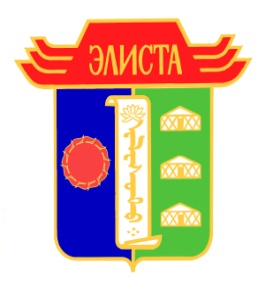 ГЛАВА ГОРОДА ЭЛИСТЫ, ПРЕДСЕДАТЕЛЬЭЛИСТИНСКОГО ГОРОДСКОГО СОБРАНИЯ358000, Республика Калмыкия, г. Элиста, ул. Ленина, д.249, тел. (84722) 4-11-00, 3-47-88, факс (84722) 4-01-52358000, Республика Калмыкия, г. Элиста, ул. Ленина, д.249, тел. (84722) 4-11-00, 3-47-88, факс (84722) 4-01-52358000, Республика Калмыкия, г. Элиста, ул. Ленина, д.249, тел. (84722) 4-11-00, 3-47-88, факс (84722) 4-01-52